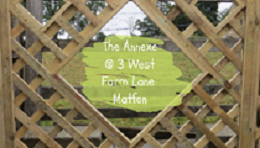 Accessibility Guide for Matfen Annexesheilalake01@icloud.com, 07808989000,Contact for accessibility enquiries: Sheila Lake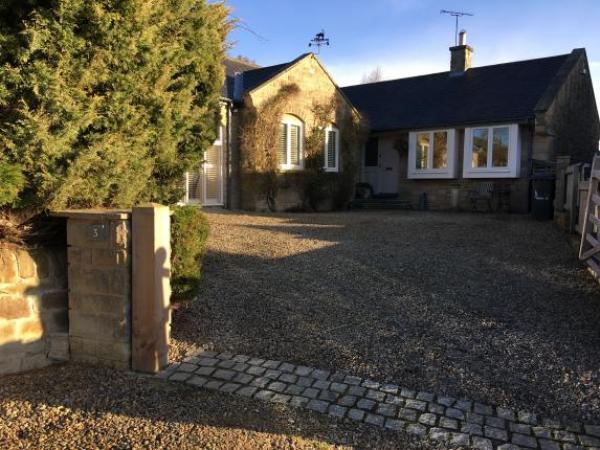 WelcomeFully self-contained beautifully presented Annexe in the centre of the beautiful unspoilt village of  Matfen. Sleeps 2 in either  twin beds or super king, good sized ensuite shower room and living room with kitchen area. Enclosed private outside space to relax in the summer. At a Glance Level Access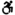 The main entrance has 2 steps. There is no lift and no ramp. Access with steps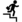 There are steps from the main entrance to:BedroomLiving areaRear patio Bedrooms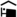 We have non-allergic bedding. Hearing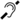 The (bedroom) TVs have subtitles.Getting here3 West Farm Lane
Matfen
NE20 0QZ
 Travel by public transport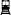 You can get to Matfen Annexe by bus.The nearest bus stop is in the village by the Black Bull Pub. The bus stop is 0.1 miles / 0.2 km from Matfen Annexe. Travel by taxi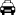 You can get a taxi with Tyne Valley Cabs by calling 07946 401722. Parking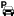 We have a car park. The parking is less than 50 metres from the main entrance. Parking is free.You can be dropped off on the driveway at the front of the property, the main entrance is at the rear. From the parking to the main entrance, there is 1 step. There is no ramp and no lift.
Entrance is via a path at the left hand side of the Annexe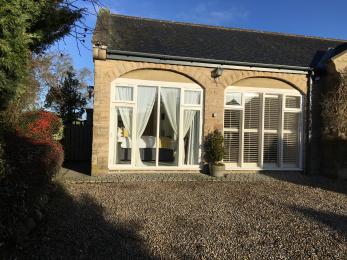 Arrival Path to main entrance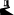 From the street to the main entrance, there is 1 step. There is no ramp and no lift.The path is sloped. Main entrance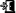 The door is 800mm wide.The main entrance has 2 steps.The main door is side hung and manual.When you arrive, we can help carry your luggage.As long a prearranged and we are home.
2 steps in and one on the other side of the door.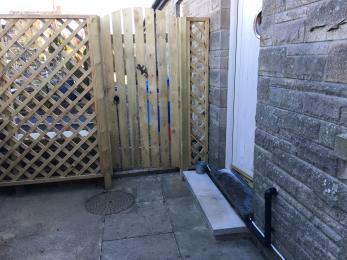 Getting around insideVisual Impairment - General Information
Good lighting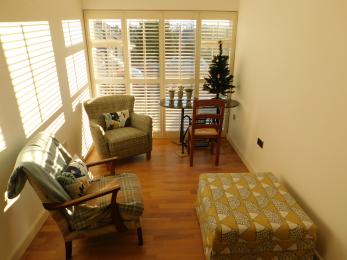  Bedrooms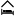 All bedrooms have windows.Bedrooms have wall lights, spot lights and natural daylight.Lights are LED. TVs have subtitles.All bedrooms are non-smoking.We have non-allergic bedding.No bedrooms have fitted carpets.We have wi-fi free bedrooms, for visitors with electro-sensitivity.We can move the bedroom furniture, to improve accessibility.The bedroom nearest the main entrance has 2 steps.All bedrooms are ensuite.We have bathrooms with a separate shower.The direction of transfer onto the toilet is to the left.
Bathroom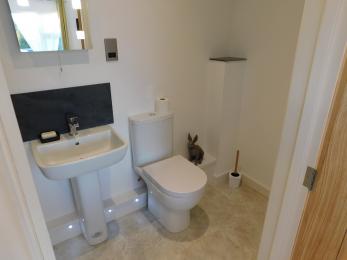  Self catering kitchen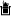 MainWe have an open plan kitchen.From the main entrance to the kitchen, there is 1 step. There is no lift and no ramp.The work surface is available with clear underspace and available at a height between 650mm and 900mm.The table and plates have high colour contrast.
Kitchen area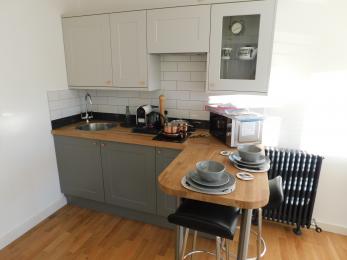  Lounge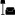 Living areaFrom the main entrance to the lounge, there is 1 step. There is no lift and no ramp.
Living area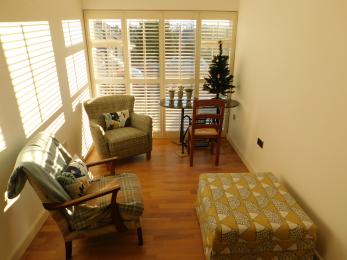 Getting around outsideRear patioFrom the main entrance to the area, there is 1 step.
Outside area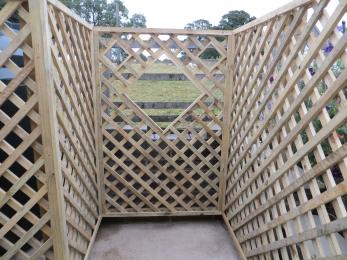 Customer care supportAccessibility equipmentFor a list of more items, please go to http://www.disabilitynorth.org.uk/dn-exhibitors/north-east-mobility-solutions....Front drivewayYou can hire mobility equipment from Disability North by calling 01289 331055.Guide last updated: 21 January 2019